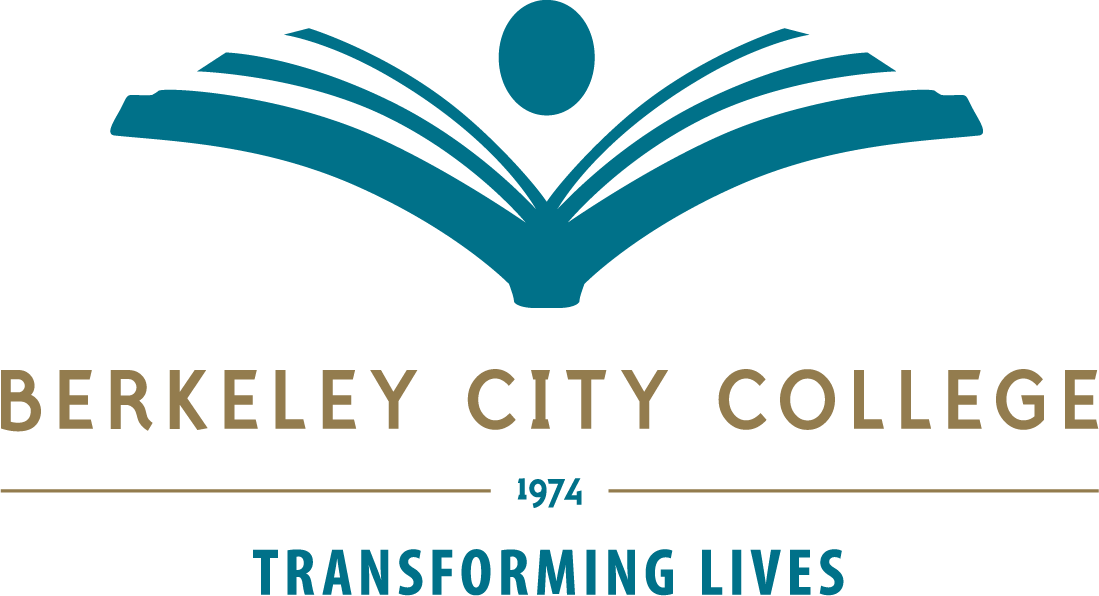 
College Roundtable for Planning and Budgeting Agenda – October 12, 2020Location: via Zoom - https://cccconfer.zoom.us/j/96833355383Time: 12:20p.m.-1:30p.m.Co-Chairs: Angélica Garcia, President and Matthew Freeman, Academic Senate PresidentMission:  Berkeley City College’s mission is to provide our diverse community with educational opportunities, promote student success, and to transform lives. The college achieves its mission through instruction, student support and learning resources which enable its students to earn associate degrees and certificates, and to attain college competency, careers, transfer, and skills for lifelong success. 	     Next meeting: October 26, 2020Roundtable Committee MembersAngélica Garcia, President							Matthew Freeman, Academic Senate PresidentKuni Hay, Vice President Instruction						Samuel Gillette, Academic Senate Vice PresidentStacey Shears, Vice President Student Services				Joseph J. Bielanski, Jr., Academic SenateLisa R. Cook, Dean, Liberal Arts, Social Sciences				Barbara Des Rochers, Academic SenateJoya Chavarin, Int. Dean, Math, Business, Science, & Applied Technology		Mary Clarke-Miller, Dept. Chairs Council Co-ChairBrenda Johnson, Dean, Student Support Services				Tim Rose, Dept. Chairs Council Co-ChairMartin De Mucha Flores, Associate Dean, Educational Success			Felicia Bridges, PIO/ Classified Senate PresidentShirley Slaughter, Director, Business & Administrative Services			Ramona Butler, Classified SenateJohn Nguyen, Director Student Activities & Campus Life				Jasmine Martinez, Classified SenateCynthia D. Reese, Executive Assistant to the President				Kye Ocasio-Pare, Classified Senate Vice PresidentLiam Zhu, ASBCC, President										Vision: Berkeley City College transforms students’ lives as an innovative, student-centered learning community dedicated to academic excellence, collaboration, equity, and social justice.College Roundtable for Planning and Budgeting meetings are open to the college communityAGENDA TOPICLEADER12:20 – 12:30pRoll Call / Review Agenda M. Freeman12:20 – 12:30pReview Minutes – 09/28/20 (Please review prior to meeting)M. Freeman12:30 – 12:45pAccreditation: ISER DRAFT Update – Action ItemK. Hay12:45 – 1:00pACCJC November Special Report – Action ItemA. Garcia1:00 – 1:15pParticipatory Governance Updates:-Integrated Planning Committee-Facilities Committee-Tech CommitteeK. Hay / S. ShearsS. SlaughterM. Clarke-Miller1:15 – 1:30pGovernance Updates:-Faculty Senate-Classified Senate-ASBCCM. FreemanF. BridgesL. Zhu1:30pAdjourn MeetingA. Garcia / M. Freeman